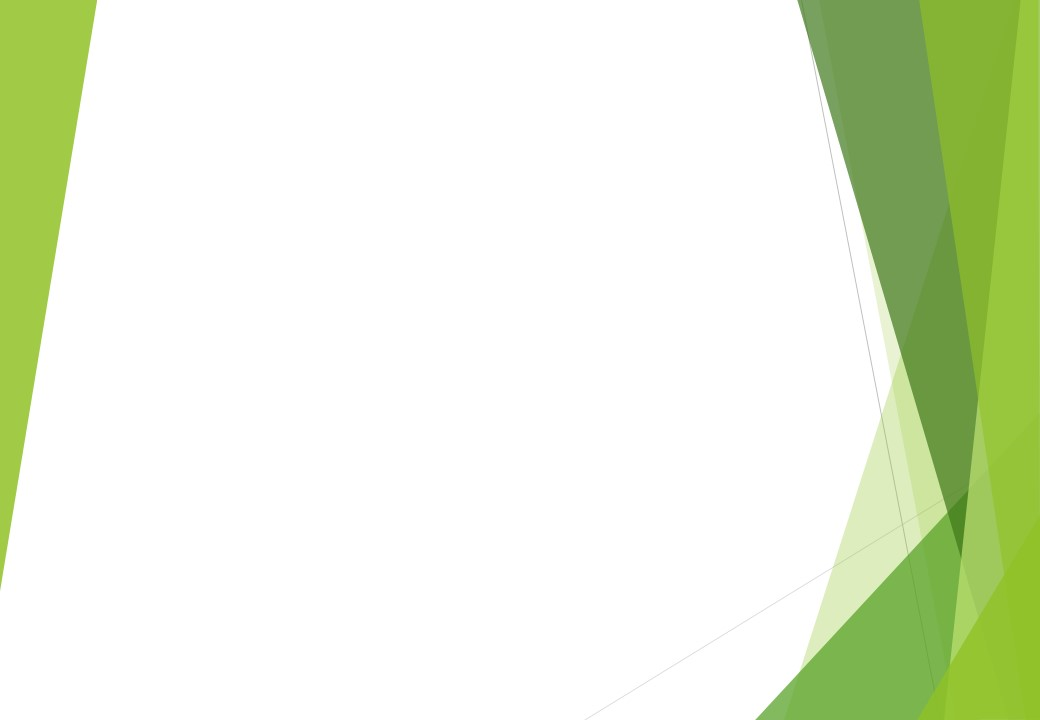 北海道修学旅行モデルコース新千歳空港利用　4日間　道北・道央コース1日目各地ーーー新千歳空港＝＝＝ノーザンホースパーク（昼食）＝＝＝二風谷アイヌ博物館（ムックリ製作体験・博物館見学）＝＝＝トマムトマム1日目午前昼午後夕方夕方トマム2日目トマム＝＝＝トマムラフティング体験＝＝＝トマム　昼食＝＝＝トマムアウトドア1種目orインドア2種目＝＝＝トマムトマム2日目トマム＝＝＝トマムラフティング体験＝＝＝トマム　昼食＝＝＝午後夕方トマム2日目トマム＝＝＝トマムラフティング体験＝＝＝トマム　昼食＝＝＝友夢牧場（牧場体験）＝＝＝トマムトマム2日目午前午前昼午後夕方トマム3日目トマム＝＝＝札幌******札幌市内自主研修札幌市内自主研修札幌市内自主研修******札幌札幌近郊3日目午前午前昼昼昼夕方札幌近郊4日目札幌＝＝＝小樽ショート自主研修小樽ショート自主研修小樽ショート自主研修＝＝＝新千歳空港ーーー各地4日目午前午前午前午前午後夕方＝＝＝バスーーー航空機□■□JR***タクシー…徒歩～～～フェリー